Blijkens de mededeling van de Directeur van Uw kabinet van 17 december 2014, nr. 2014002417, machtigde Uwe Majesteit de Afdeling advisering van de Raad van State haar advies inzake het bovenvermelde voorstel van wet rechtstreeks aan mij te doen toekomen. Dit advies, gedateerd 21 januari 2015, nr. W03.14.0464/II, bied ik U hierbij aan.Het ontwerp geeft de Afdeling advisering geen aanleiding tot het maken van inhoudelijke of redactionele opmerkingen.Ik moge U verzoeken het hierbij gevoegde voorstel van wet en de memorie van toelichting aan de Tweede Kamer der Staten-Generaal te zenden.De Minister van Veiligheid en Justitie,I.W. OpsteltenDirectie Wetgeving en Juridische ZakenSector PrivaatrechtTurfmarkt 1472511 DP  Den HaagPostbus 203012500 EH  Den Haagwww.rijksoverheid.nl/venjRegistratienummer610659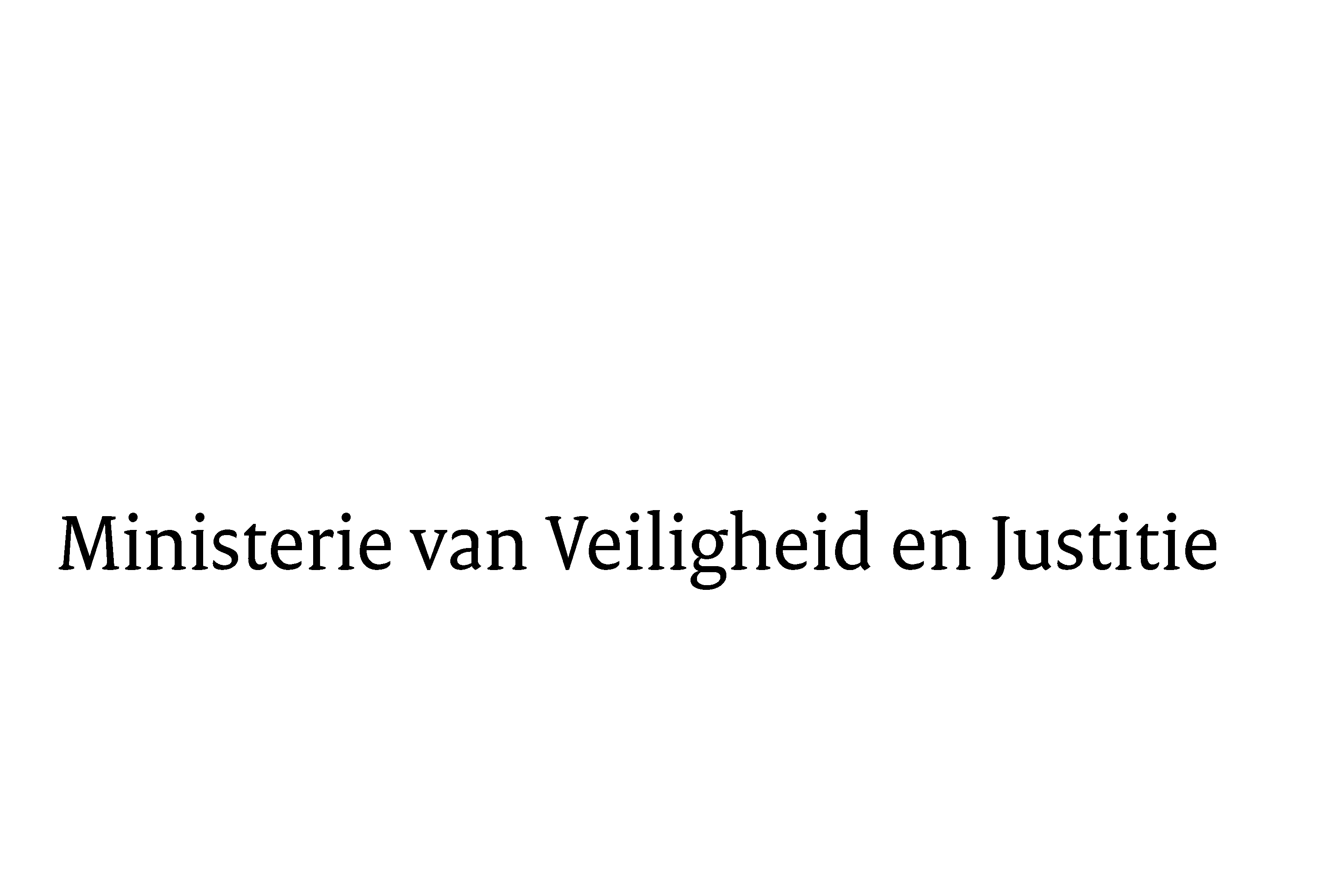 Aan de KoningAan de KoningDatum3 februari 20153 februari 2015OnderwerpNader rapport inzake het voorstel van wet houdende wijziging van het Wetboek van Burgerlijke Rechtsvordering teneinde de werking van de inschrijving van de koop van een registergoed in de openbare registers te verbeterenNader rapport inzake het voorstel van wet houdende wijziging van het Wetboek van Burgerlijke Rechtsvordering teneinde de werking van de inschrijving van de koop van een registergoed in de openbare registers te verbeteren